23 апреля состоялся областной конкурс «Молодой профсоюзный лидер».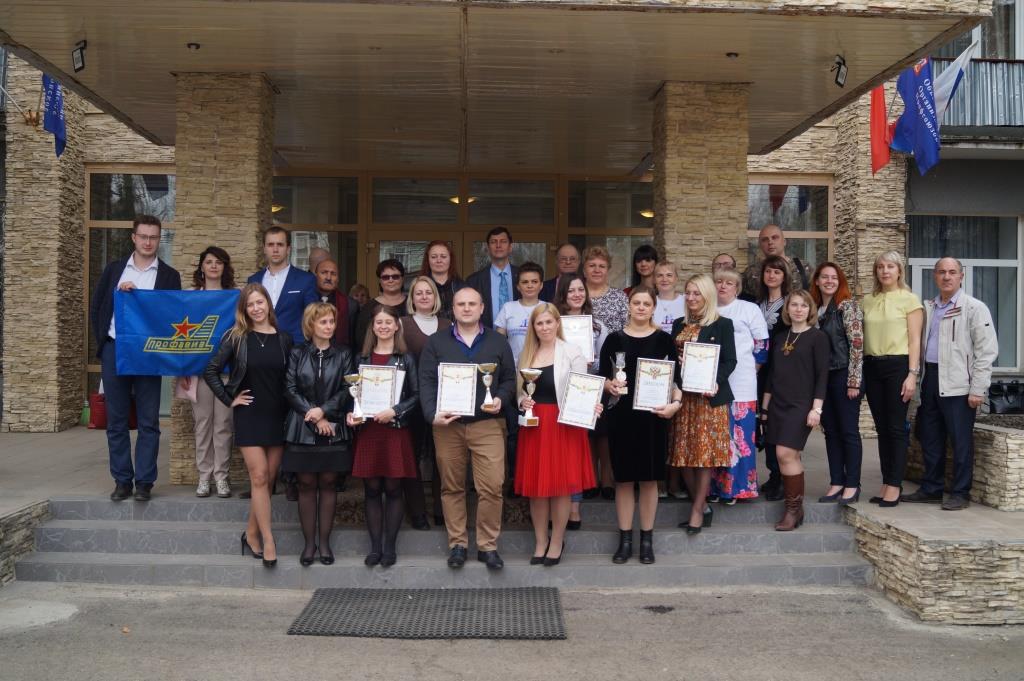       В конкурсе рассказали о работе своей первичной профсоюзной организации, поделились личным опытом профсоюзной работы 10 участников. Вместе с группами поддержки в этом году конкурс собрал около пятидесяти участников.     По итогам нескольких этапов конкурсных заданий  победителями были признаны:1 место - Аверьянова Юлия Юрьевна – юристконсульт ГБУЗ МО «Психиотрическая больница № 15», председатель Молодежого комитета первичной организации профсоюза, член профсоюзного комитета.2 место – Фросенюк Анастасия Викторовна – Северные электрические сети – филиала ПАО «МОЭСК», главный специалист отдела недвижимости и землепользования, член Профкома ППО Северных электрических сетей – филиала ОАО «МОЭСК» по Октябрьскому направлению.3 место - Рухля Сергей Олегович  - начальник отдела Информационных Технологий ГУМП МО «МОСТРАНСАВТО», Автоколонна 1377, председатель Молодежного совета, член Молодежного совета МОООП.Лучшая группа поддержки - ЖЭУ №5 ОАО «Люберецкий жилищный трест».              Поздравляем всех участников конкурса!